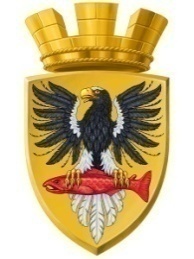                           Р О С С И Й С К А Я   Ф Е Д Е Р А Ц И ЯКАМЧАТСКИЙ КРАЙП О С Т А Н О В Л Е Н И ЕАДМИНИСТРАЦИИ ЕЛИЗОВСКОГО ГОРОДСКОГО ПОСЕЛЕНИЯот   04.12.2020					№   1165-п              г. Елизово	В соответствии с Федеральным законом от 06.10.2003 № 131-ФЗ «Об общих принципах организации местного самоуправления в Российской Федерации», Уставом Елизовского городского поселения Елизовского муниципального района в Камчатском крае, Порядком установления тарифов на услуги, предоставляемые муниципальными предприятиями и учреждениями Елизовского городского поселения от 26.09.2019 № 170-НПА, принятым Решением Собрания депутатов Елизовского городского поселения от 26.09.2019 № 589, протоколом заседания комиссии по установлению и регулированию тарифов в Елизовском городском поселении от 03.12.2020 № 3.ПОСТАНОВЛЯЮ:Утвердить и ввести в действие на период с 1 января 2021 года по 31 декабря 2021 года тарифы на платные услуги, оказываемые муниципальным автономным учреждением «Единый расчетно-кассовый центр», согласно приложению к настоящему постановлению.Муниципальному казенному учреждению «Служба по обеспечению деятельности администрации Елизовского городского поселения» опубликовать (обнародовать) настоящее постановление в средствах массовой информации и разместить в информационно-телекоммуникационной сети «Интернет» на официальном сайте администрации Елизовского городского поселения.Настоящее постановление вступает в силу со дня его подписания, но не ранее 01 января 2021 года.Контроль за исполнением настоящего постановления оставляю за собой.Глава администрацииЕлизовского городского поселения 					        Д.Б. ЩипицынТарифы на платные услуги, оказываемыеМАУ «Единый расчетно-кассовый центр»,с 1 января 2021 года по 31 декабря 2021 года(МАУ «Единый расчетно-кассовый центр» не является плательщиком НДС)Примечание:Плата не взимается со следующих категорий граждан:- Ветераны Великой Отечественной войны;- Многодетные семьи.Об утверждении тарифов на платные услуги, оказываемые муниципальным автономным учреждением «Единый расчетно-кассовый центр», на 2021 годПриложение к постановлению администрации Елизовского городского поселенияот  04.12.2020	№ 1165-п№ п/пНаименование услугЕд. изм.Стоимость,  руб. Дополнительно за срочность (в течение 2-х рабочих дней), руб.1Оформление бланков для снятия с регистрационного учета1 комплект документов177200,002Оформление бланков на регистрацию по месту жительства1 комплект документов194200,003Оформление бланков на регистрацию по месту пребывания1 комплект документов168-4Копия поквартирной карточки, карточки регистрации (с использованием копировального аппарата)1 копия62-5Копия карточки регистрации (вручную), выписка из поквартирной карточки1 копия183-6Оформление бланков заявлений специалистом1 комплект документов177-7Ксерокопия (формат А-4)1 лист18-8Оформление бланков на определение гражданства детям до 14 лет1 комплект документов199200,009Оформление справок о задолженности,  о субсидии за год, карточки расчетов, прочие справки (прочая информация)1 документ143200,0010Оформление копии лицевого счета, копии финансового лицевого счета до 1 года1 документ299200,0011Оформление копии лицевого счета, копии финансового лицевого счета более 1 года1 документ436200,0012Стоимость бланка, дубликат квитанции1 шт.10-